Crewe Town Council: Operations and Improvements CommitteeCrewe Town Council1 Chantry Court Forge Street Crewe CheshireCW1 2DLT: 01270 756975www.crewetowncouncil.gov.uk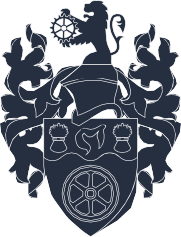 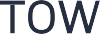 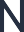 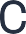 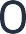 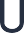 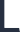 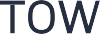 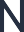 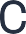 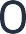 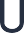 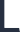   		12th July 2022To: Members of the Operations and Improvements Committee Dear Councillor,You are summoned to attend the meeting of the Operations and Improvements Committee to be held at 7:00pm on Tuesday 19th July 2022. The meeting will be held at the Crewe Town Council offices, 1 Chantry Court, Crewe, CW1 2DL.In the interests of maintaining safety, adherence to guidance and to facilitate appropriate public  access, the meeting will be recorded and shared on the Crewe Town Council youtube.com channel.Yours sincerely,Peter TurnerTown ClerkCrewe Town CouncilAgenda1To elect a Chair of the Operations and Improvements Committee. 2To elect a Vice Chair of the Operations and Improvements Committee3To receive apologies for absence4   To note declarations of Members’ interests5To confirm and sign the minutes of the Operations and Improvements Committee meeting held on 10th May 2022 (attached)6Public ParticipationA period not exceeding 15 minutes for members of the public to ask questions or submit comments. Any member of the public wishing to participate should email support@crewetowncouncil.gov.uk by 4.00 p.m. on the day of the meeting, providing their name, email address and an indication of the subject of their question or comment. Alternatively, your comments or questions can be submitted in advance and read  to the committee at the meeting by the clerk.Attendance at the meeting in person is permitted, but space is limited and you are asked to consider if you might be able to access the meeting virtually in consideration of available space      and associated government Covid-19 safety guidance. Please feel free to contact the office  to discuss this in more detail if you would like to.7To note the year-to-date financial position for the Operations and Improvements Committee (attached)8To consider matters related to Heritage:8.1 Heritage Strategy8.2 Christ Church9To receive an update and consider matters related to the Delivery Plan for 2022/23(attached).Crewe Business Improvement DistrictRegeneration Projects Lyceum Square  Grant to Cheshire East Council, purchase of barriers and volunteer support.10To receive a report and consider matters related to the Crewe Ranger Service.11To consider matters related to the allotments:11.1 Property Update.11.2 Tree removal on Hungerford Road  (attached)12To receive and consider a report related to Public Realm13To consider a report regarding parks maintenance. (attached)14To consider a report and select the play area for improvement in 2022/23 financial year.( attached)15To consider the draft budget for 2023/24. (attached)16To note the proposed date of the next meeting Tuesday 25th October at 7pm.